О проведении программы стажировкиУважаемые коллеги!Министерство образования и науки Тамбовской области                            в соответствии с письмом Образовательного Фонда «Талант и успех»                   от 15.05.2023 №/1881-СС информирует, что в период с 18 по 24 августа 2023 года на базе Образовательного центра «Сириус» будет проходить программа стажировки «Творческий проект «Всероссийский курс по музыкальной педагогике» (далее – программа стажировки).Программа стажировки ориентирована на:– преподавателей учреждений дополнительного образования;– преподавателей учреждений среднего профессионального образования в области музыкального искусства по дисциплине «Специальный инструмент», по видам (направлениям программы):– оркестровые духовые (фагот);– оркестровые струнные инструменты (арфа, виолончель, скрипка);– фортепиано.Зачисление на обучение по программе стажировки осуществляется               по итогам конкурсного отбора. Для участия в конкурсном отборе каждому кандидату необходимо в срок до 18 июня 2023 года подать заявку на сайте Образовательного центра «Сириус». С подробными условиями отбора можно ознакомиться на сайте https://sochisirius.ru/edu/pedagogam. Участие в программе стажировки для кандидатов, впервые прошедших конкурсный отбор, осуществляется за счет средств Образовательного Фонда «Талант и успех».По вопросам участия обращаться по адресу pk@talantiuspeh.ru. Заместитель министра-начальник управления общего образования и регламентации образовательной деятельности                     Н.В. МордовкинаДолгова А.П. 8 (4752) 78-62-46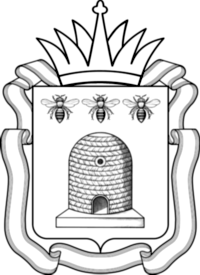 Министерство образования и науки Тамбовской областиул.Советская, 108, г. Тамбов, 392000Тел.72-37-38, факс 72-30-04e-mail: post@obraz.tambov.gov.ruhttps://obraz.tmbreg.ru/ОГРН 1066829047064ИНН 6829021123, КПП 68290100123.05.2023 № 02-03/2746На №__________от____________Руководителям органов местного самоуправления, осуществляющих управление в сфере образования 